INDICAÇÃO Nº 1796/2018Sugere ao Poder Executivo Municipal que proceda com a roçagem em Área pública localizada na Rua Alexandre Furlan defronte ao nº 66, no bairro Parque Residencial Jacyra.Excelentíssimo Senhor Prefeito Municipal, Nos termos do Art. 108 do Regimento Interno desta Casa de Leis, dirijo-me a Vossa Excelência para sugerir que, por intermédio do Setor competente, que proceda com a roçagem em Área pública localizada na Rua Alexandre Furlan defronte ao nº 66, no bairro Parque Residencial Jacyra, em nosso município.Justificativa:Conforme relatos dos moradores do local e constatado por este vereador, o local está com o mato muito alto, pois da forma que se encontra a área referida está contribuindo para o aparecimento de animais peçonhentos causando insegurança.Plenário “Dr. Tancredo Neves”, em 20 de Fevereiro de 2.018.FELIPE SANCHES-Vereador-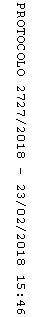 